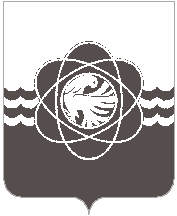 П О С Т А Н О В Л Е Н И ЕОт 28.12.2018 № 1165            Руководствуясь постановлением Администрации муниципального образования «город Десногорск» Смоленской области от 09.12.2014 № 1443 «Об утверждении Порядка принятия решения о разработке муниципальных программ муниципального образования «город Десногорск» Смоленской области, их формирования и реализации»  и в целях реализации мероприятий муниципальной программы «Управление имуществом и земельными ресурсами муниципального образования «город Десногорск» Смоленской области» на 2014-2020 годы           Администрация муниципального образования «город Десногорск» Смоленской области постановляет:Внести в постановление Администрации муниципального образования «город Десногорск» Смоленской области от 31.12.2013 № 1218 «Об утверждении муниципальной программы «Управление имуществом и земельными ресурсами муниципального образования «город Десногорск» Смоленской области» на 2014-2020 годы (в редакции от 03.12.2014 № 1413; 04.12.2014 № 1415; 22.12.2014        № 1508; 31.12.2014 № 1560; 30.07.2015 № 811; 08.12.2015 № 1361; 25.12.2015      № 1458; 26.02.2016 № 181;  01.04.2016 № 330; 20.05.2016 № 501; 22.09.2016         № 1007; 29.12.2016 № 1417; 28.02.2017 № 182; 24.04.2017 № 379; 08.08.2017        № 793; 01.11.2017 № 1090; 28.11.2017 № 1192; 26.12.2017 № 1309; 28.03.2018       № 278; 03.07.2018 № 582), следующие изменения: 1.1. Раздел 4 муниципальной программы «Управление имуществом и земельными ресурсами муниципального образования «город Десногорск» Смоленской области» на 2014-2020 годы (Обоснование ресурсного обеспечения муниципальной программы) изложить в следующей редакции:Общий объем ассигнований муниципальной программы составляет 60 289,4 тыс. руб. Финансирование муниципальной программы осуществляется из средств местного бюджета в следующих объемах: 1.2. Приложение № 1 к муниципальной программе «Управление имуществом и земельными ресурсами муниципального образования «город Десногорск» Смоленской области» на 2014-2020 годы «Целевые показатели реализации муниципальной программы на 2014-2020 годы» изложить в новой редакции (приложение № 1). 1.3. Приложение № 2 к муниципальной программе «Управление имуществом и земельными ресурсами муниципального образования «город Десногорск» Смоленской области» на 2014-2020 годы «План реализации муниципальной программы на 2014-2020 годы» изложить в новой редакции  (приложение № 2).2. Отделу информационных технологий и связи с общественностью        (Н.В. Барханоева) разместить настоящее постановление на официальном сайте Администрации муниципального образования «город Десногорск» Смоленской области в сети «Интернет».3. Контроль исполнения настоящего постановления возложить на председателя Комитета имущественных и земельных отношений Администрации муниципального образования «город Десногорск» Смоленской области            О.В. Романову. Глава  муниципального образования «город Десногорск» Смоленской области	                                      А.Н. ШубинО внесении изменений в постановление Администрации муниципального образования «город Десногорск» Смоленской области от 31.12.2013 № 1218 «Об утверждении муниципальной программы «Управление имуществом и земельными ресурсами муниципального образования «город Десногорск» Смоленской области» на 2014-2020 годы2014 год – 4737,4 тыс. руб.; 2017 – 8 075,3 тыс. руб.;2020 – 9 316,3 тыс. руб.2015 год – 8576,6 тыс. руб.; 2018 – 9 209,0 тыс. руб.;2016 год –11058,5 тыс. руб.; 2019 – 9 316,3 тыс. руб.;Наименование основного мероприятияОбъем финансирования 2014тыс. руб.Объем финансирования 2015тыс. руб.Объем финансирования 2016тыс. руб.Объем финанси рования 2017тыс. руб.Признание прав и регулирование отношений по муниципальной собственности 179,21042,61072,8105,5Управление земельными ресурсами 346,0525,0464,5168,8Обеспечение обслуживания, содержания и распоряжения объектами Казны 146,4413,5689,6166,3Обеспечение капитального ремонта муниципального жилищного фонда528,82212,74212,73799,8Обеспечивающая подпрограмма3537,04382,84618,93834,9Итого4 737,48 576,611 058,58 075,3Наименование основного мероприятияОбъем       финансирования           2018тыс. руб.Объем       финансирования           2019тыс. руб.Объем       финансирования           2020тыс. руб.Признание прав и регулирование отношений по муниципальной собственности 282,41072,81072,8Управление земельными ресурсами 980,6419,3419,3Обеспечение обслуживания, содержания и распоряжения объектами Казны 323,3295,6295,6Обеспечение капитального ремонта муниципального жилищного фонда3868,63868,63868,6Обеспечивающая подпрограмма3754,13660,03660,0Итого9 209,09 316,39 316,3